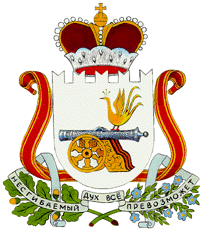 СОВЕТ ДЕПУТАТОВ СЫЧЕВСКОГО  городского ПОСЕЛЕНИЯ СЫЧЕВСКОГО района Смоленской областиРЕШЕНИЕот  31 июля 2018 года              №  32О внесении изменений в Правила землепользования и застройки Сычевского  городского поселения Сычевского района Смоленской областиНа основании Федерального закона от 06.10.2003 г № 131-ФЗ «Об общих принципах организации местного самоуправления в Российской Федерации», статей 31 и 33 Градостроительного кодекса Российской Федерации, Земельного кодекса Российской Федерации, Устава  Сычевского  городского  поселения  Сычевского района Смоленской области Совет депутатов Сычевского городского поселения Сычевского района Смоленской областиРЕШИЛ:1. Внести в Правила землепользования и застройки Сычевского городского поселения Сычевского района Смоленской области, утвержденные решением Совета депутатов Сычевского городского поселения Сычевского района Смоленской области от 26.03.2010 г. № 10  следующие изменения:1)  подпункт 3.1.1.2. «зона застройки индивидуальными жилыми домами –«Ж-3» таблицы пункта 3.1.1 Жилые зоны – «Ж» (территория жилой застройки и ее граница) статьи 3 Главы 1.1. ЧАСТИ 1. ГРАДОСТРОИТЕЛЬНЫЕ РЕГЛАМЕНТЫ изложить  в  следующей  редакции:2. Настоящее решение вступает в силу со дня официального опубликования в газете «Сычевские вести.Глава муниципального образованияСычевского городского поселенияСычевского района Смоленской области                                              Т.П. Парахина3.1.1.2. зона застройки  индивидуальными  жилыми домами – «Ж-3» (территория застройки индивидуальными жилыми домами и ее граница)Зона  односемейных  жилых домов  коттеджного  типа.  Основное назначение  зон - проживание в  малоэтажной усадебной застройке низкой  плотности  с  приусадебными  (приквартирными) участками, предоставление   образования,  профилактика  здоровья жителей,  размещение  объектов индивидуального  жилищного  строительства,  ведения личного  подсобного хозяйства.- отдельно стоящие жилые дома коттеджного типа,-ведение  личного  подсобного  хозяйства, - киоски, лоточная торговля, временные павильоны розничной торговли и обслуживания населения,-многоквартирные жилые дома до 3-х этажей,- парки, скверы, бульвары,- сады, огороды,- теплицы,- оранжереи,- надворные туалеты,- сараи,- отдельно стоящий гараж на 1 легковую автомашину,- магазины товаров первой необходимости площадью не более ,- спортзалы, залы рекреации - строения для содержания мелких животных (собак, птицы, кроликов и т.д.),   - выращивание сельскохозяйственных культур - цветов, овощей, фруктов,- резервуары для хранения воды,- встроенный в жилой дом гараж на 1 легковую машину,- открытая стоянка на 1 автомашину.- блокированные жилые дома до 2-х этажей,- пошивочные ателье, ремонтные мастерские бытовой техники, парикмахерские, прочие подобные объекты обслуживания,- мастерские по изготовлению мелких поделок по индивидуальным заказам (столярные изделия, изделия художественного литья, кузнечно-кованые изделия, изделия народных промыслов),- отделения милиции,- водозаборы.Усадебный, одно-двухквартирный дом должен отстоять от красной линии улиц не менее чем на , от красной линии проездов - не менее чем на . Расстояние от хозяйственных построек до красных линий улиц и проездов должно быть не менее . Расстояние от  усадебного, одно-двухквартирного дома до границы соседнего при квартирного участка по санитарно-бытовым условиям  должно быть не менее трех метров.На территориях с застройкой усадебными, одно-, двухквартирными домами расстояние от окон жилых комнат до стен соседнего дома и хозяйственных построек (сарая, автостоянки, бани), расположенных на соседних земельных участках, должно быть не менее .Вспомогательные строения, за исключением автостоянок, размещать со стороны улиц не допускается.Допускается блокировка жилых домов, а также хозяйственных построек на смежных приусадебных земельных участках по взаимному согласию домовладельцев при новом строительстве с учетом противопожарных требований.Застройка усадебного типа:- при домах усадебного типа предельные размеры земельного участка Минимальные  размеры  земельных  участков  для  личного  подсобного  хозяйства  не  устанавливаютсяДля  индивидуального  жилищного  строительства минимальный  размер  земельных участков от 600 кв.м.  до 1200кв.м. 